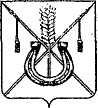 АДМИНИСТРАЦИЯ КОРЕНОВСКОГО ГОРОДСКОГО ПОСЕЛЕНИЯКОРЕНОВСКОГО РАЙОНАПОСТАНОВЛЕНИЕот 30.05.2019   		                                                  			  № 544г. КореновскОб утверждении списка  молодых семей - участниковмероприятия по обеспечению жильем молодых семейведомственной целевой программы «Оказаниегосударственной поддержки гражданам в обеспечениижильем и оплате жилищно-коммунальных услуг»государственной программы Российской Федерации«Обеспечение доступным и комфортным жильем икоммунальными услугами граждан Российской Федерации,изъявивших желание получить социальную выплату в 2020 годупо Кореновскому городскому поселению Кореновского районаВ целях реализации мероприятия по обеспечению жильем молодых семей ведомственной целевой программы «Оказание государственной поддержки гражданам в обеспечении жильем и оплате жилищно-коммунальных услуг» государственной программы Российской Федерации «Обеспечение доступным и комфортным жильем и коммунальными услугами граждан Российской Федерации, утвержденной постановлением Правительства Российской Федерации от 30 декабря 2017 года № 1710 «Об утверждении государственной программы Российской Федерации «Обеспечение доступным и комфортным жильем и коммунальными услугами граждан Российской Федерации»», в соответствии с приказом министерства топливно-энергетического комплекса и жилищно-коммунального хозяйства Краснодарского края от 25 мая 2018 года № 195 «О реализации основного мероприятия «Обеспечение доступным и комфортным жильем и коммунальными услугами граждан Российской Федерации» администрация Кореновского городского поселения Кореновского района п о с т а н о в л я е т:1. Утвердить список молодых семей - участников                            мероприятия по обеспечению жильем молодых семей ведомственной целевой программы «Оказание государственной поддержки гражданам в обеспечении жильем и оплате жилищно-коммунальных услуг» государственной программы Российской Федерации «Обеспечение доступным и комфортным жильем и коммунальными услугами граждан Российской Федерации, изъявивших желание получить социальную выплату в 2020 году по Кореновскому городскому поселению Кореновского района (прилагается).2. Общему отделу администрации Кореновского городского поселения Кореновского района (Питиримова) официально опубликовать настоящее постановление и обеспечить его размещение на официальном сайте администрации Кореновского городского поселения Кореновского района в информационно - телекоммуникационной сети «Интернет».3. Постановление вступает в силу после его официального опубликования.Исполняющий обязанности главыКореновского городского поселенияКореновского района                                                                           М.В. КолесоваСписок молодых семей – участников мероприятия по обеспечению жильем молодых семей ведомственной целевой программы «Оказание государственной поддержки гражданам в обеспечении жильем и оплате жилищно-коммунальных услуг» государственной программы Российской Федерации«Обеспечение доступным и комфортным жильем и коммунальными услугами гражданРоссийской Федерации, изъявивших желание получить социальную выплату в 2020 годупо Кореновскому городскому поселению Кореновского района*-*-В первую очередь включаются многодетные семьи и поставленные на учет до 01.03.2005г.,которые между собой выстраиваются по дате принятия заявления о включении их в состав участников Подпрограммы**-во вторую очередь все остальные семьи, которые  выстраиваются по дате и времени регистрации исполнителем заявления  о включении их в состав участников Подпрограммы в книгеИсполняющий обязанности начальника отдела имущественных и земельных отношений администрации Кореновского городского поселения												                О.С. ОхтеньПРИЛОЖЕНИЕУТВЕРЖДЕНпостановлением администрацииКореновского городского поселенияКореновского района от 30.05.2019 № 544№ п/пмолодые семьиДанные о членах молодой семьиДанные о членах молодой семьиДанные о членах молодой семьиДанные о членах молодой семьиДанные о членах молодой семьиДанные о членах молодой семьиДанные о членах молодой семьиДанные о членах молодой семьиДанные о членах молодой семьиДата постановки на учет в качестве   нуждающегося, признание семьи нуждающейсяДата принятия заявления на включение молодой семьи в состав участников подпрограммыДата, номер решения о признании молодой семьи участником программыРасчетная стоимость жильяРасчетная стоимость жильяРасчетная стоимость жилья№ п/пмолодые семьиКоличество членов семьи (человек)Ф.И.О. Гражданство иностранного государстваПринадлежность к родствуПаспорт гражданина Российской Федерации или свидетельство о рождении несовершеннолетнего, не достигшего 14 летПаспорт гражданина Российской Федерации или свидетельство о рождении несовершеннолетнего, не достигшего 14 летЧисло, месяц, год рожденияСвидетельство о заключении бракаСвидетельство о заключении бракаДата постановки на учет в качестве   нуждающегося, признание семьи нуждающейсяДата принятия заявления на включение молодой семьи в состав участников подпрограммыДата, номер решения о признании молодой семьи участником программыСтоимость 1 кв. метра ( руб.)Размер общей площади жилого помещения на семью (кв.м.)Всего (руб.)№ п/пмолодые семьиКоличество членов семьи (человек)Ф.И.О. Гражданство иностранного государстваПринадлежность к родствуСерия, номерКем, когда выданЧисло, месяц, год рожденияСерия, номерКем, когда выданоДата постановки на учет в качестве   нуждающегося, признание семьи нуждающейсяДата принятия заявления на включение молодой семьи в состав участников подпрограммыДата, номер решения о признании молодой семьи участником программыСтоимость 1 кв. метра ( руб.)Размер общей площади жилого помещения на семью (кв.м.)Всего (руб.)1234567891011121314151614 (четыре)Тоцкая Екатерина ДмитриевнаТоцкий Олег АнатольевичТоцкий МихаилОлеговичТоцкая София Олеговнасупругасупругсындочь06.06.201720.06.2017Постановление администрации Кореновского городского поселения Кореновского района от 27.06.2017 №123734835722508120,0022 (два)Синчук Дарья СергеевнаСинчук Илья Михайловичсупруга супруг0315 № 3187450306 № 002900Отдел УФМС России по Краснодарскому краю в г. Кореновске, 26.10.2015Отделом внутренних дел Кореновского района Краснодарского края, 15.11.200518.03.199414.11.1985III-АГ № 560405Отдел ЗАГС Кореновского района управления ЗАГС Краснодарского края Российской Федерации, 14.10.201507.07.201718.07.2017Постановление администрации Кореновского городского поселения Кореновского района от 25.07.2017 №143234835421463070,0034 (четыре)Андреева Мария АлександровнаАндреев Александр ЮрьевичАндреева Милана АлександровнаАндреев Мирон Александровичсупругасупругдочьсын06.07.201720.07.2017Постановление администрации Кореновского городского поселения Кореновского района от 26.07.2017 №143634835722508120,0043 (три)Сивопляс Денис АлександровичСивопляс НатальяСергевнаСивопляс Ева Денисовнасупругсупругадочь17.07.201725.07.2017Постановление администрации Кореновского городского поселения Кореновского района от 27.07.2017 №144134835541881090,0054 (четыре)Осепян Кристина ПавловнаОсепян АртурЭдуардовичОсепян АртёмАртуровичОсепян Марина Артуровна супругасупругСындочь19.06.201727.07.2017Постановление администрации Кореновского городского поселения Кореновского района от 31.07.2017 №144734835722508120,0064 (четыре)Щеглова Елена ВалерьевнаЩеглов Юрий  ЮрьевичЩеглова Виктория ЮрьевнаЩеглов Вячеслав Юрьевичсупругасупругдочьсын18.07.201727.07.2017Постановление администрации Кореновского городского поселения Кореновского района от 31.07.2017 №144834835722508120,00